HACHIKO: The Faithful Dog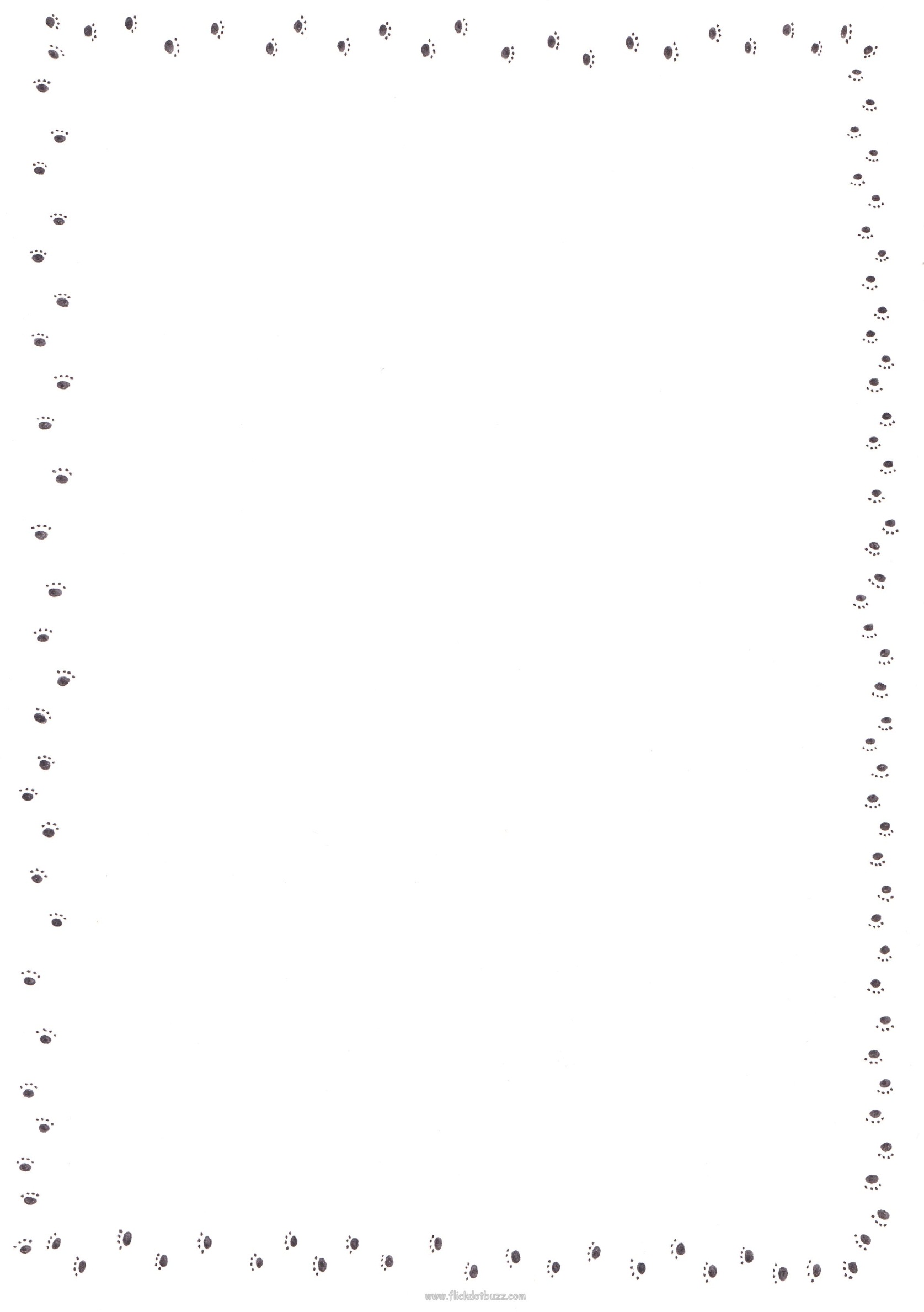 What breed of dog was Hachiko?________________________________The name of Hachiko’s owner was:________________________________What year did Hachiko start living with his owner?_____________________________________Hachiko waited for his owner at _______________ station.How many years did Hachiko wait at the station after his owner had passed away? ___________What is the date of the annual ceremony to remember Hachiko?_____________________When was the bronze statue of Hachiko built?___________________________Where can the statue be found today?_________________________________Write an acrostic poem using each of the letters to write a fact about Hachiko.HACHIKO